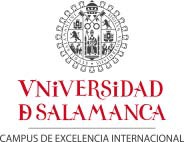 1. DATOS PERSONALESDNI:NOMBRE:APELLIDOS:DOMICILIO:PROVINCIA:TELÉFONO:EMAIL:2. DATOS DE LA EMPRESA O INSTITUCIÓNNOMBRE:DEPARTAMENTO:TUTOR-A (NOMBRE Y APELLIDOS):CARGO O RESPONSABILIDAD EN LA EMPRESA:ACTIVIDAD DE LA EMPRESA (BREVE DESCRIPCIÓN):3. DATOS DE LAS PRÁCTICAS DE EMPRESAASIGNATURA:CRÉDITOS ETCS:CURSO ACADÉMICO:FECHAS DE REALIZACIÓN: 	DESDE                                   HASTAHORAS TOTALES:4. MEMORIA DE LAS PRÁCTICASHACER UN INFORME DETALLADO EN EL ANEXO FINAL (MÍNIMO 4 PÁGINAS) DE TODOS LOS ITEMS REQUERIDOS PARA LA EVALUACIÓN DE LA ASIGNATURA, INCLUYENDO, AL MENOS:4.1. Descripción completa y detallada de las tareas desarrolladas, con calendario de actividades y desarrollo temporal.4.2. Aportaciones en materia de aprendizaje que han supuesto las prácticas.4.3. Problemas o dificultades encontradas y procedimiento para su resolución.4.4. Valoración global razonada, incluyendo tanto aspectos personales como de las actividades de la empresa. Sugerencias de mejora de la actividad, si las hubiere.5. EVALUACIÓN DE LAS PRÁCTICASPuntúa del 0 al 10 las siguientes cuestiones: 5.1. VALORACIÓN GENERAL DE ESTA EXPERIENCIA: 5.2. VALORACIÓN GENERAL DE LA EMPRESA: 5.3. VALORACIÓN DEL NIVEL DE RELACIÓN DE LAS TAREAS DESARROLLADAS CON LOS CONOCIMIENTOS Y COMPETENCIAS ADQUIRIDOS EN TUS ESTUDIOS UNIVERSITARIOS: 5.4. ESTAS PRÁCTICAS ME HAN AYUDADO A DEFINIR UN PROYECTO PROFESIONAL PARA MI FUTURO:5.5. ESTA EXPERIENCIA ME AYUDARÁ A ENCONTRAR TRABAJO EN UN FUTURO:5.6. ¿RECOMENDARÍAS ESTA EMPRESA A OTROS ESTUDIANTES?:  	SI	NO5.7. ¿TE HAN OFRECIDO TRABAJAR EN LA EMPRESA?: 	SI	NO		En Salamanca,  a          de                           de 					Fdo. ANEXO. MEMORIA DE PRÁCTICAS